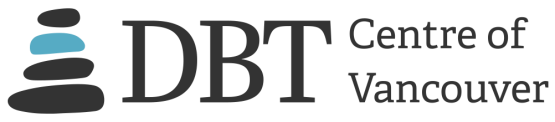 DBT Centre of Vancouver presents: INTRO TO DIALECTICAL BEHAVIOUR THERAPYA 12 – WEEK COURSEMondays, September 11th – December 4th, 2017   (No class Monday, October 9th – Thanksgiving Monday) 4:30pm – 7:30pmDBT Centre of Vancouver #1040 -1200 Burrard St Vancouver BC ABOUT THE WORKSHOP The DBT Centre of Vancouver is pleased to offer a 12-week course to mental health professionals seeking to learn about Dialectical Behaviour Therapy (DBT). The most widely researched treatment for problems characteristic of Borderline Personality Disorder (BPD), DBT is a comprehensive psychological treatment that assists persons struggling with complex problems, including recurrent suicidality, self-harm, and problems with emotion regulation. This course, offered as part of an ongoing consultation and training program at the DBT Centre, covers many aspects of DBT including individual therapy, skills training, telephone consultation, and consultation teams. The teaching methods include didactics, demonstration/practice, audio and video review, and worksheets. Participants will be assigned weekly readings and between-class activities. ABOUT THE INSTRUCTORSTOPICS COVEREDResearch on BPD & DBTDialectical Theory and StrategiesCommitment StrategiesSuicidal Risk Assessment and InterventionChain Analysis and Problem-SolvingReciprocity and IrreverenceTelephone ConsultationChange Strategies in DBT: Solution Analysis, Cognitive Modification, Contingency Management, Exposure, & Skills GeneralizationSkills Training in DBT: Mindfulness, Emotional Regulation, Distress Tolerance, & Interpersonal EffectivenessCase Management & Consultation TeamsWHO CAN REGISTERMental health professionals (with a minimum of a master’s degree in a mental health field or graduate students in an applicable program) seeking to gain a better understanding of DBT and useful clinical tools to use in practice are encouraged to register. The DBT Centre of Vancouver is approved by the Canadian Psychological Association to offer continuing education for psychologists. The DBT Centre of Vancouver maintains responsibility for the program.ELIGIBLE FOR 36 CE CREDITSRegistration for DBT Centre of Vancouver Intro to DBT course 
Mondays, September 11th – December 4th, 2017 4:30pm – 7:30pm(No class Monday, October 9th – Thanksgiving Monday)to register: 1.  Mail, fax, or email this page to: DBT Centre of Vancouver	Suite 1040, 1200 Burrard StVancouver BC V6Z 2C7Fax: 604.569.1230 PH: 604-569-1156Email: info@dbtvancouver.com2. Along with your registration, please include a current resume and a brief cover letter, indicating a.) how you heard about the course and b.) your motivation for enrolling; i.e., how you will be using the material covered. PERSONAL INFORMATION – please type**PAYMENT INFORMATION – please type**** May have difficulties on Apple products/ MAC softwareAlexander Chapman, Ph.D., is a Registered Psychologist, President of the DBT Centre of Vancouver, and a Professor in the Department of Psychology at Simon Fraser University. He has written many publications on DBT & BPD.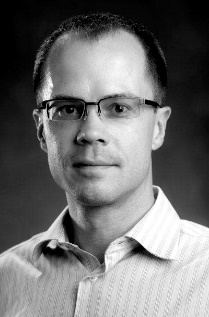 John Wagner, Ph.D., is a Registered Psychologist, Director of the DBT Centre of Vancouver, and an Adjunct Professor at the University of British Columbia. He regularly provides consultation and training to area providers.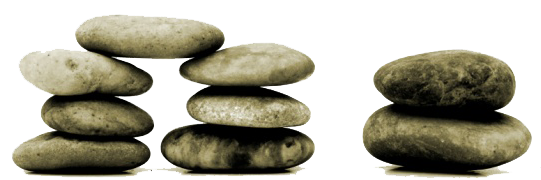 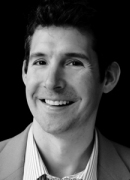 Both completed fellowships working with Dr. Marsha Linehan (the developer of the treatment). Their full bios can be found at www.dbtvancouver.com.Name: Name: Street address:Street address:City:      City:      City:      Prov./State:      Prov./State:      Postal Code/Zip:      Phone:Email:I am paying by: Cheque (Mail to DBT Centre of Vancouver Suite 1040, 1200 Burrard St Vancouver BC V6Z 2C7)Credit Card (fill information below) Professional rate: One-time payment $1680Professional rate: Four payments of $420 (At registration, September 18th, October 16th, Nov 20th, 2017)Student rate**: Four payments of $304.50 (At registration, September 18th, October 16th, Nov 20th, 2017)Registration will not be processed without payment. You will receive an email confirmation of registration. I am paying by: Cheque (Mail to DBT Centre of Vancouver Suite 1040, 1200 Burrard St Vancouver BC V6Z 2C7)Credit Card (fill information below) Professional rate: One-time payment $1680Professional rate: Four payments of $420 (At registration, September 18th, October 16th, Nov 20th, 2017)Student rate**: Four payments of $304.50 (At registration, September 18th, October 16th, Nov 20th, 2017)Registration will not be processed without payment. You will receive an email confirmation of registration. I am paying by: Cheque (Mail to DBT Centre of Vancouver Suite 1040, 1200 Burrard St Vancouver BC V6Z 2C7)Credit Card (fill information below) Professional rate: One-time payment $1680Professional rate: Four payments of $420 (At registration, September 18th, October 16th, Nov 20th, 2017)Student rate**: Four payments of $304.50 (At registration, September 18th, October 16th, Nov 20th, 2017)Registration will not be processed without payment. You will receive an email confirmation of registration. Name on credit card:Credit card #:Exp. date:      /     I hereby sign and give the DBT Centre of Vancouver permission to charge $     to my credit card.  The DBT Centre of Vancouver protects client confidentiality and will not divulge or sell this information.I hereby sign and give the DBT Centre of Vancouver permission to charge $     to my credit card.  The DBT Centre of Vancouver protects client confidentiality and will not divulge or sell this information.I hereby sign and give the DBT Centre of Vancouver permission to charge $     to my credit card.  The DBT Centre of Vancouver protects client confidentiality and will not divulge or sell this information.Signature: (digital signature or initials acceptable)       Signature: (digital signature or initials acceptable)       Signature: (digital signature or initials acceptable)       